Web 『がいについて～がにっている？～』◆のにのうえ，ください。＊の・・，スクリーンショット，ダウンロード，インターネットへのはしないでください。　＊のはしないでください。＊のみのですので，にのURLをえないでください。＊でされるは，のとをしてください。＊この「Web」をメールにしてください。がは，を「831 Web」とし，①　②　③　④メールアドレス　⑤（ふりがな）　⑥（の）をしたメールをください。＊，にURLとのをメールにてします。のはがきいため，キャリアメールにはできません。＊いただいたはにのみし，のにしたりにすることはありません。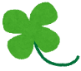 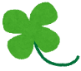 　　･メールアドレス※キャリアメールにはのはできません。※キャリアメールにはのはできません。※キャリアメールにはのはできません。※キャリアメールにはのはできません。ふりがな